Standard 6: Evaluate the significance of family and its effectsBev Thomas						on the well being of individuals and society.944-4 Meadowbrook Ave.		Standard 11: Integrate knowledge, skills and practices required forNewton, Iowa						careers in housing and interior design.thomasb@newton.k12.ia.us									Universal Design     Day 1Objectives:Define Universal Design.Identify examples of the universal design at Newton Senior High.Analyze and create improved suggestions for Newton Senior High.Materials:On ZamZar download universaldesigns.com    cottages at Greenwood  or find you tube examplesIpadFlip Cameras Process:Show examples of houses from:  UniversalDesigns.com     Cottages at GreenwoodWrite Universal Design on computer page, project onto boardDiscuss the Universal design.   Create a definition.   Check definition to internet examples.As a group, create a list of items that would be included as a universal design.DiscussionTake a tour of Newton High School.   Work in pairs. Use video flip camera to obtain examples of universal designs or document what you believe may need to be changed.Come back to the classroom, work with your partner.   Make two columns on your I pad document.Universal Designs we have		b. Design areas/ideas we need to work on Send document to the instructor.   Homework for the next day: watch as you go home for examples that our community has tried to incorporate Universal design into our community, and home.Quick Assessment Do a quick review.   Write on I pad share with instructor before leaving the room.Define Universal DesignGive 3 examples of universal design concepts3 examples Newton Sr. High needs to improve					Universal Design   Day 2Objectives:	Review and share the purpose of Universal Design.	Analyze case studies.	Determine future careers and community applications of Universal Design.Materials:IpadCase Situations  Printed out and laminatedBananas word game 6Process:Take the ipad list from the day before, have the pairs review and discuss between themselves what they found and discuss how they will share the information.Share to the class their findings and recommendations.Collectively create a list of all of the student’s findings and recommendations.Have the students take 10 minutes to prioritize from most concerned about to least.ShareHow can this be of any importance to me?  Short answer, create on Ipad document.  CheckHand out the case situations to groups of three.   Write down on their I pad what their recommendations students would have for the situation in regard to Universal Design.What can you recommend for a family of a 8 year old boy who is in a wheel chair and lives with his mother and 2 younger sisters.What can you recommend for a blind 45 year old man with a wife and dog.What can you recommend for a 12 year old who suffers from a disease that does not allow her to be in sunlight.What can you recommend for a 35 year old who is confined to a wheel chair but can use her arms and upper body.What can you recommend for family of five who have a 8 year son who has seizure disorders, he can never be left alone.   There are 2 other children in the family who are 10 and 15 years of age with the parents.Share the situations with the class.   Read the situation and share what they would recommend for universal design concepts.For the future:   Find a You tube clip or TED.com  examples of people who are an environmental advisors.   Possibly may need to refer to environmental engineers and then go from there.How could this possibly apply to you or to this community?Evaluation:AssessmentBanana grams:   Put the word   Universal Designs   on the I pad or create a test sheet.  Create words that apply to what we have covering, do this as a group of two or three.    Individually  copy the words made on your ipad, define and write how this will affect or apply to you and the community you live in.  (Stange:Housing and Interior Design class example)Name ______________________Period _______Housing and Interior Design Assessment    Universal Design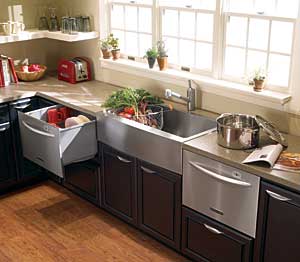 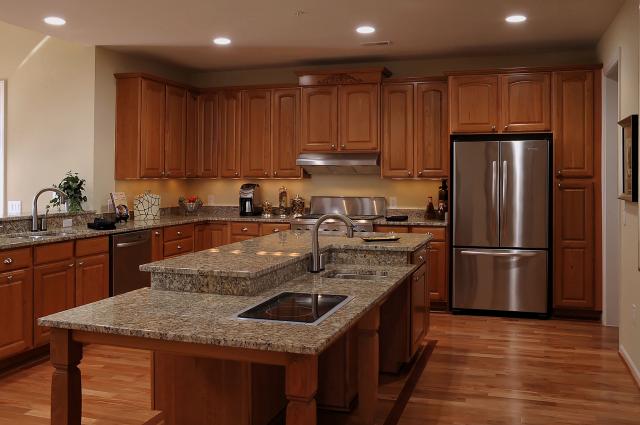 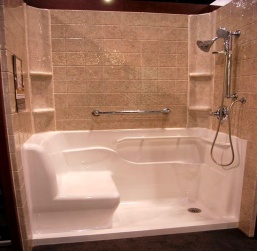 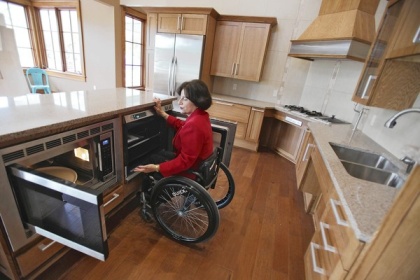 